nota de prensa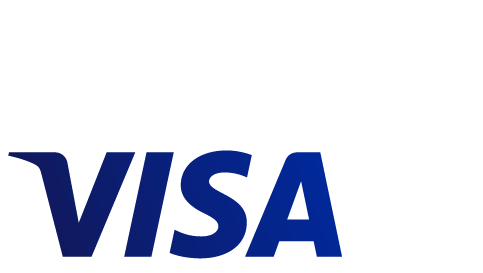 La experiencia de los pagos sin contacto vuelve al FIB con el espacio “Visa Contactless Music”Por segundo año consecutivo, Visa vuelve al Festival Internacional de Benicàssim (FIB) para invitar al público festivalero a experimentar los pagos sin contactoVisa ha desarrollado el stand “Visa Contactless Music”: un espacio lúdico en el que los visitantes podrán crear su propia música  tan sólo con un gesto, con importantes premios  y regalos El FIB acogerá a más de 40.000 fibers diarios -llegados de todas partes del mundo- entre los días 14 y 17 de julioMadrid, 12 de Julio de 2016 – Visa Inc. (NYSE: V) Después del éxito cosechado en 2015, Visa vuelve a ser patrocinador oficial de pagos del Festival Internacional de Benicàssim, uno de los festivales musicales más importantes del panorama europeo. En la edición 2016 del FIB, que se celebrará entre los días 14 y 17 de julio, Visa Contactless facilitara los medios de pago sin contacto entre los asistentes al evento –los fibers– que tiene lugar en la localidad castellonense. La increíble experiencia de la pasada edición, donde más del 26% de pagos realizados se hicieron a través de Visa Contactless, demuestra que los jóvenes apuestan cada vez más por la rapidez, eficacia y comodidad de esta forma de pago.La organización del festival prevé una media de 40.000 asistentes diarios durante las tres jornadas, y todos ellos utilizarán masivamente los servicios de comidas y bebidas. Para que nada pueda entorpecer la increíble experiencia que supone este fin de semana lleno de música y diversión, Visa facilitará los pagos sin contacto (tarjeta, móvil, pulsera…) en todas las tiendas del festival. "El éxito del año pasado nos ha empujado a continuar en esta dirección de asociaciones con grandes eventos de música: queremos dar a los participantes más experiencias y mucho más valor añadido y, al mismo tiempo, hacer que prueben la tecnología contactless de Visa Europe. Las características de los pagos sin contacto contribuyen a reducir las colas para la compra de alimentos, bebidas o merchandising, lo que permite disfrutar aún más de los momentos de fiesta y entretenimiento", explica Carmen Alonso, Directora General de Visa en España. “Visa Contactless Music” – Una experiencia única de creación musicalAdicionalmente, y para que los fibers puedan vivir una experiencia irrepetible mientras conectan con las ventajas del pago contactless, Visa estará este  año presente con  el stand “Visa Contactless Music”. Se trata de un moderno espacio de diversión de estética festivalera ubicado dentro de las instalaciones del FIB y enfocado a todos esos fibers que quieran crear su propia música, tan sólo con un gesto, a través de una instalación específica compuesta por tres arpas láser. Este divertido e intuitivo funcionamiento permitirá a los festivaleros componer melodías totalmente nuevas y originales, tocando con sus manos una de estas arpas láser que producirán distintos sonidos, generando así una nueva melodía. Todo el proceso quedará registrado en un vídeo personalizado que los participantes podrán compartir con todos sus contactos en sus redes sociales. Los fibers que creen y compartan su música a través de “Visa Contactless Music” se llevarán premios seguros, y tendrán también la oportunidad de conseguir el premio más esperado: los VIP upgrades que diariamemente se sorterarán para vivir el FIB de una manera inolvidable.Sobre Visa Inc.Visa Inc (NYSE:V) es una compañía tecnológica global de pagos que conecta consumidores, negocios, instituciones financieras y gobiernos en más de 200 países y territorios para realizar pagos electrónicos rápidos, seguros y fiables. Operamos una de las redes de procesamiento más avanzadas — VisaNet — que es capaz de administrar más de 65.000 mensajes de transacciones por segundo, con una protección contra el fraude para los consumidores y la confianza de pago para los comerciantes. Visa no es un banco y no emite tarjetas, extiende crédito o establece tasas y tarifas para los consumidores. Las innovaciones de Visa, sin embargo, permiten a las instituciones financieras que son clientes ofrecer a los consumidores más opciones: pagar ahora con débito, pagar por adelantado con prepago o pagar después con productos de crédito. Para más información, visita nuestra página web (www.visaeurope.com), el blog de Visa Vision (www.vision.visaeurope.com), y @Visa_esContacto: Fran Valmaña – FJ Communications
fvalmana@fjcommunications.com690 813626